The “Voices of Extension History” project aims to increase public awareness of the Cooperative Extension Service, its adult education and 4-H youth development programs during the 2014 Smith-Lever Act’s Centennial Year.  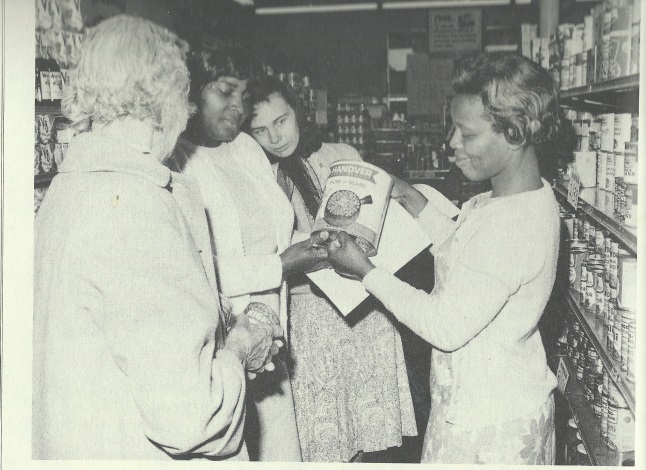 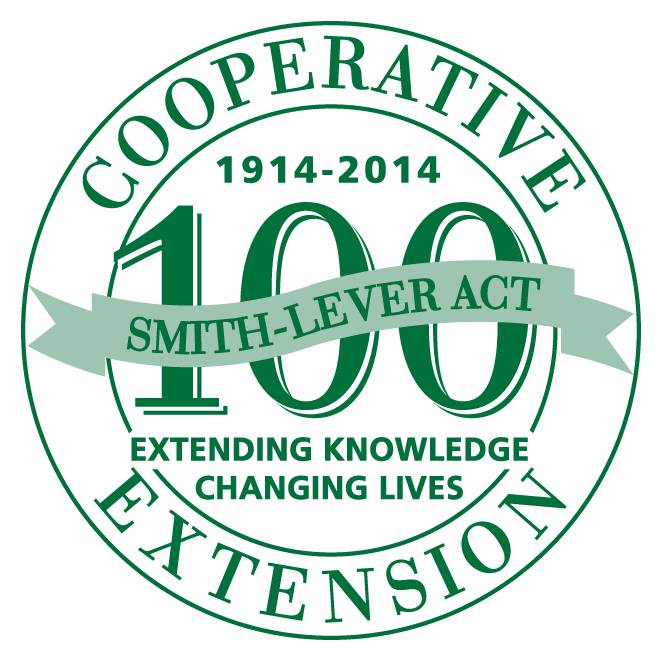 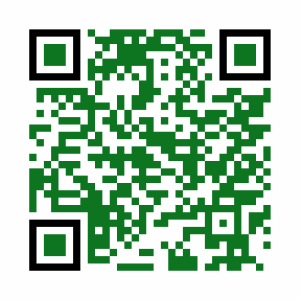 info@4-HHistoryPreservation.com http://4-HHistoryPreservation.comThe “Voices of Extension History” project aims to increase public awareness of the Cooperative Extension Service, its adult and 4-H youth development programs during the 2014 Smith-Lever Act’s Centennial Year.  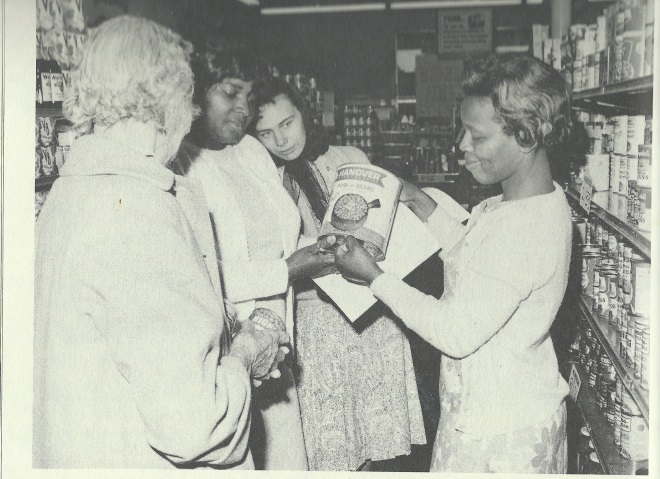 info@4-HHistoryPreservaton.comhttp://4-HHistoryPreservation.comThe “Voices of Extension History” project aims to increase public awareness of the Cooperative Extension Service and its adult and 4-H youth development programs during the 2014 Smith-Lever Act’s Centennial Year.  info@4-HHistoryPreservation.comhttp://4-HHistoryPreservation.com